ỦY BAN NHÂN DÂN TỈNH ĐỒNG NAI	         CỘNG HÒA XÃ HỘI CHỦ NGHĨA VIỆT NAM      TRƯỜNG ĐẠI HỌC ĐỒNG NAI                                        Độc lập – Tự do – Hạnh phúc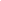 PHIẾU ĐÁNH GIÁ KẾT QUẢ RÈN LUYỆN HỌC SINH, SINH VIÊNHỌC KỲ I NĂM HỌC 2023 – 2024Họ và Tên:Ngày sinh:  Mã số SV: Ngành học:			Lớp:		Khóa học:		Năm học: Điện thoại liên lạc: 	 Ghi chú:                 Trong thời gian người học bị kỷ luật mức khiển trách, khi đánh giá kết quả rèn luyện không được vượt quá loại khá.             Trong thời gian người học bị kỷ luật mức cảnh cáo, khi đánh giá kết quả rèn luyện không được vượt quá loại trung bình.XÁC NHẬN CỐ VẤN HỌC TẬP                                                     SINH VIÊN KÝ TÊNTTNội dung đánh giáMức điểm khungSinh viên tự đánh giáLớp đánh giáĐÁNH GIÁ VỀ Ý THỨC THAM GIA HỌC TẬP (20 ĐIỂM)ĐÁNH GIÁ VỀ Ý THỨC THAM GIA HỌC TẬP (20 ĐIỂM)ĐÁNH GIÁ VỀ Ý THỨC THAM GIA HỌC TẬP (20 ĐIỂM)ĐÁNH GIÁ VỀ Ý THỨC THAM GIA HỌC TẬP (20 ĐIỂM)ĐÁNH GIÁ VỀ Ý THỨC THAM GIA HỌC TẬP (20 ĐIỂM)Ý thức và thái độ trong học tập(05)1.1Tích cực (10 lần phát biểu/học kỳ).51.2Không tích cực (5 lần phát biểu/học kỳ).31.2Không tham gia.02.Ý thức và thái độ tham gia các câu lạc bộ học thuật, các hoạt động học thuật, hoạt động ngoại khóa, hoạt động nghiên cứu khoa học(03)2.2- Tham gia CLB, và các hoạt động học thuật, ngoại khóa, NCKH tích cực, hiệu quả. hoặc đi các chương trình của khoa điều động (3 lần/học kỳ).32.3- Tham gia CLB, học thuật hoặc đi các chương trình của khoa điều động (2 lần/học kỳ).22.4Không tham gia 03Ý thức và thái độ tham gia các kỳ thi, cuộc thi.(05)3.1Chấp hành nghiêm quy chế, nội qui về học tập, thực tập, thi và kiểm tra.53.2Vi phạm bị nhắc nhở lần đầu33.3Vi phạm ở mức khiển trách13.4Vi phạm ở mức cảnh cáo04.Tinh thần vượt khó, phấn đấu vươn lên trong học tập(02)4.1Không bị cảnh báo kết quả học tập24.2Cảnh báo kết quả học tập lần 114.3Cảnh báo kết quả học tập lần 205.Kết quả học tập(05)5.1Loại xuất sắc, giỏi55.2Loại khá35.3Loại trung bình15.4Yếu - kém0ĐÁNH GIÁ VỀ Ý THỨC CHẤP HÀNH NỘI QUY, QUY CHẾ, QUY ĐỊNH TRONG  CƠ SỞ GIÁO DỤC ĐẠI HỌC (25 ĐIỂM)ĐÁNH GIÁ VỀ Ý THỨC CHẤP HÀNH NỘI QUY, QUY CHẾ, QUY ĐỊNH TRONG  CƠ SỞ GIÁO DỤC ĐẠI HỌC (25 ĐIỂM)ĐÁNH GIÁ VỀ Ý THỨC CHẤP HÀNH NỘI QUY, QUY CHẾ, QUY ĐỊNH TRONG  CƠ SỞ GIÁO DỤC ĐẠI HỌC (25 ĐIỂM)ĐÁNH GIÁ VỀ Ý THỨC CHẤP HÀNH NỘI QUY, QUY CHẾ, QUY ĐỊNH TRONG  CƠ SỞ GIÁO DỤC ĐẠI HỌC (25 ĐIỂM)ĐÁNH GIÁ VỀ Ý THỨC CHẤP HÀNH NỘI QUY, QUY CHẾ, QUY ĐỊNH TRONG  CƠ SỞ GIÁO DỤC ĐẠI HỌC (25 ĐIỂM)1.Ý thức chấp hành các văn bản chỉ đạo của ngành, của cơ quan chỉ đạo cấp trên(8)1.1Trang phục: + Thứ 2 mặc áo sơ mi thắt cà vạt, thứ 6 mặc áo thun đóng thùng, quần không rách.+ Vi phạm một trong những qui định về đồng phục.5Trừ 1 điểm/vi phạm1.2Ý thức tham gia chào cờ:+ Tham gia đầy đủ, đúng giờ 3 lần/học kỳ.+ Tham gia không tích cực hoặc đúng giờ.3Trừ 1 điểm/vi phạm2Ý thức chấp hành đầy đủ các qui định khác của nhà trường. (17) 2.1Ý thức đeo thẻ sinh viên:+ Đeo đầy đủ.+ Không đầy đủ.5Trừ 1 điểm/vi phạm2.2Sinh hoạt tập trung:+ Sinh hoạt đầy đủ.+ Vắng mặt.3Trừ 1 điểm/vi phạm2.3Đóng học phí, lệ phí đầy đủ, đúng thời gian qui định.42.4Tham gia Nghiệp vụ sư phạm của khoa:+ Tham gia thi: 3 điểm+ Tham dự chương trình một trong hai chương trình (văn nghệ, thời trang): 2 điểm+ Không tham gia, tham dự: 0 điểm320ĐÁNH GIÁ VỀ Ý THỨC THAM GIA CÁC HOẠT ĐỘNG CHÍNH TRỊ, XÃ HỘI, VĂN HÓA, VĂN NGHỆ, THỂ THAO, PHÒNG CHỐNG TỘI PHẠM VÀ CÁC TỆ NẠN XÃ HỘI (20 ĐIỂM)ĐÁNH GIÁ VỀ Ý THỨC THAM GIA CÁC HOẠT ĐỘNG CHÍNH TRỊ, XÃ HỘI, VĂN HÓA, VĂN NGHỆ, THỂ THAO, PHÒNG CHỐNG TỘI PHẠM VÀ CÁC TỆ NẠN XÃ HỘI (20 ĐIỂM)ĐÁNH GIÁ VỀ Ý THỨC THAM GIA CÁC HOẠT ĐỘNG CHÍNH TRỊ, XÃ HỘI, VĂN HÓA, VĂN NGHỆ, THỂ THAO, PHÒNG CHỐNG TỘI PHẠM VÀ CÁC TỆ NẠN XÃ HỘI (20 ĐIỂM)ĐÁNH GIÁ VỀ Ý THỨC THAM GIA CÁC HOẠT ĐỘNG CHÍNH TRỊ, XÃ HỘI, VĂN HÓA, VĂN NGHỆ, THỂ THAO, PHÒNG CHỐNG TỘI PHẠM VÀ CÁC TỆ NẠN XÃ HỘI (20 ĐIỂM)ĐÁNH GIÁ VỀ Ý THỨC THAM GIA CÁC HOẠT ĐỘNG CHÍNH TRỊ, XÃ HỘI, VĂN HÓA, VĂN NGHỆ, THỂ THAO, PHÒNG CHỐNG TỘI PHẠM VÀ CÁC TỆ NẠN XÃ HỘI (20 ĐIỂM)1.Tham gia tuần sinh hoạt công dân sinh viên đầy đủ, đạt yêu cầu được cấp giấy chứng nhận(5)1.1Tham gia đầy đủ51.2Có tham gia, không đầy đủ31.3Không tham gia02.Tham gia hoạt động văn hóa, văn nghệ, thể dục thể thao(5)2.1Tham gia văn nghệ, thể thao đạt giải thưởng52.2Tham gia văn nghê, thể thao nhưng không đạt giải.32.3Không tham gia03.Tích cực tham gia phòng, chống các tệ nạn xã hội, các buổi học tập ngoại khóa, giáo dục pháp luật, các hội thi tuyên truyền...(5)3.1Tham gia đầy đủ và đạt giải trong các hội thi53.2Tham gia đầy đủ, không đạt giải43.3Có tham gia, không đầy đủ33.4Không tham gia04Tích cực tham gia các hoạt động đoàn thể, chính trị - xã hội như: Hiến máu tình nguyện, chiến dịch MHX, bảo vệ môi trường và các hoạt động công ích khác.(5)4.1Tham gia từ 3 hoạt động trở lên có giấy chứng nhận của các tổ chức.54.2Tham gia đầy đủ, không đạt giải4Có tham gia, không đầy đủ (2 lần/học kỳ)24.3Không tham gia0ĐÁNH GIÁ VỀ Ý THỨC CÔNG DÂN TRONG QUAN HỆ CỘNG ĐỒNG(25 ĐIỂM)ĐÁNH GIÁ VỀ Ý THỨC CÔNG DÂN TRONG QUAN HỆ CỘNG ĐỒNG(25 ĐIỂM)ĐÁNH GIÁ VỀ Ý THỨC CÔNG DÂN TRONG QUAN HỆ CỘNG ĐỒNG(25 ĐIỂM)ĐÁNH GIÁ VỀ Ý THỨC CÔNG DÂN TRONG QUAN HỆ CỘNG ĐỒNG(25 ĐIỂM)ĐÁNH GIÁ VỀ Ý THỨC CÔNG DÂN TRONG QUAN HỆ CỘNG ĐỒNG(25 ĐIỂM)1Ý thức chấp hành và tham gia tuyên truyền các chủ trương của Đảng, chính sách, pháp luật của Nhà nước(10)1.1Chấp hành nghiêm mọi chủ trương chính sách của Đảng, Pháp luật Nhà nước và các qui định nơi cư trú.101.2Chấp hành không nghiêm, có vi phạm lần đầu ở mức nhẹ, bị nhắc nhở71.3Chấp hành không nghiêm, vi phạm lần đầu ở mức nặng hoặc lần thứ 2 trở đi, bị xử phạt hành chính02Ý thức tham gia các hoạt động xã hội có thành tích được ghi nhận, biểu dương, khen thưởng(08)2.1Tích cực tham gia các hoạt động đoàn thể, chính trị - xã hội như: Hiến máu tình nguyện, chiến dịch MHX, bảo vệ môi trường và các hoạt động công ích khác (từ 3 hoạt động, được biểu dương khen thưởng).82.2Tham gia từ 2-3 hoạt động có hiệu quả, được các tổ chức cấp giấy chứng nhận62.3Không tham gia03Có tinh thần chia sẻ, giúp đỡ người thân, người có khó khăn, hoạn nạn(07)3.1Quan hệ ứng xử tốt với những người xung quanh, có tinh thần giúp đỡ mọi người.73.2Quan hệ ứng xử chưa tốt, chưa có ý thức vì mọi người, bị tập thể lớp, chi đoàn phản ánh lần đầu.53.3Quan hệ ứng xử chưa tốt, chưa có ý thức vì mọi người, bị tập thể lớp, chi đoàn nhắc nhở từ 2 lần trở lên.0ĐÁNH GIÁ VỀ Ý THỨC VÀ KẾT QUẢ KHI THAM GIA CÔNG TÁC CÁN BỘ LỚP, CÁC ĐOÀN THỂ, TỔ CHỨC TRONG CƠ SỞ GIÁO DỤC ĐẠI HỌC HOẶC NGƯỜI HỌC ĐẠT ĐƯỢC THÀNH TÍCH ĐẶC BIỆT TRONG HỌC TẬP, RÈN LUYỆN(10 ĐIỂM)(Sinh viên chọn nội dung 1a hoặc 1b đã tham gia để chấm điểm)ĐÁNH GIÁ VỀ Ý THỨC VÀ KẾT QUẢ KHI THAM GIA CÔNG TÁC CÁN BỘ LỚP, CÁC ĐOÀN THỂ, TỔ CHỨC TRONG CƠ SỞ GIÁO DỤC ĐẠI HỌC HOẶC NGƯỜI HỌC ĐẠT ĐƯỢC THÀNH TÍCH ĐẶC BIỆT TRONG HỌC TẬP, RÈN LUYỆN(10 ĐIỂM)(Sinh viên chọn nội dung 1a hoặc 1b đã tham gia để chấm điểm)ĐÁNH GIÁ VỀ Ý THỨC VÀ KẾT QUẢ KHI THAM GIA CÔNG TÁC CÁN BỘ LỚP, CÁC ĐOÀN THỂ, TỔ CHỨC TRONG CƠ SỞ GIÁO DỤC ĐẠI HỌC HOẶC NGƯỜI HỌC ĐẠT ĐƯỢC THÀNH TÍCH ĐẶC BIỆT TRONG HỌC TẬP, RÈN LUYỆN(10 ĐIỂM)(Sinh viên chọn nội dung 1a hoặc 1b đã tham gia để chấm điểm)ĐÁNH GIÁ VỀ Ý THỨC VÀ KẾT QUẢ KHI THAM GIA CÔNG TÁC CÁN BỘ LỚP, CÁC ĐOÀN THỂ, TỔ CHỨC TRONG CƠ SỞ GIÁO DỤC ĐẠI HỌC HOẶC NGƯỜI HỌC ĐẠT ĐƯỢC THÀNH TÍCH ĐẶC BIỆT TRONG HỌC TẬP, RÈN LUYỆN(10 ĐIỂM)(Sinh viên chọn nội dung 1a hoặc 1b đã tham gia để chấm điểm)ĐÁNH GIÁ VỀ Ý THỨC VÀ KẾT QUẢ KHI THAM GIA CÔNG TÁC CÁN BỘ LỚP, CÁC ĐOÀN THỂ, TỔ CHỨC TRONG CƠ SỞ GIÁO DỤC ĐẠI HỌC HOẶC NGƯỜI HỌC ĐẠT ĐƯỢC THÀNH TÍCH ĐẶC BIỆT TRONG HỌC TẬP, RÈN LUYỆN(10 ĐIỂM)(Sinh viên chọn nội dung 1a hoặc 1b đã tham gia để chấm điểm)1a.Tham gia quản lý và xây dựng tập thể lớp, đoàn thể vững mạnh (bao gồm tham gia BCH Đoàn trường, Đoàn khoa, BCH chi đoàn, BCH chi hội)(10)1.1aLà thành viên BCS lớp, BCH đoàn thể có kỹ năng tổ chức và quản lý lớp tốt, công bằng, luôn hoàn thành tốt nhiệm vụ, được tập thể ghi nhận; hoặc người học đạt thành tích đặc biệt trong học tập, rèn luyện.101.2aLà sinh viên ngoài BCS lớp, BCH đoàn thể nhưng luôn ủng hộ, có nhiều đóng góp cho công tác xây dựng tập thể lớp, chi đoàn, chi hội sinh viên;81.3aKhông tham gia đóng góp xây dựng tập thể lớp, chi đoàn, chi hội sinh viên hoặc là thành viên BCS lớp, BCH đoàn thể được tập thể đánh giá chưa hoàn thành nhiệm vụ.01.bTham gia quản lý, xây dựng và phát triển các Câu lạc bộ.(10)1.1bLà thành viên Ban chủ nhiệm CLB hoàn thành tốt nhiệm vụ, được tập thể ghi nhận.101.2bLà sinh viên tham gia CLB sinh viên, nòng cốt và tích cực ủng hộ,có nhiều đóng góp việc xây dựng CLB.81.3bKhông tham gia CLB sinh viên hoặc là thành viên Ban chủ nhiệm CLB được tập thể đánh giá không hoàn thành nhiệm vụ phân công.0TỔNG CỘNG ĐIỂMXẾP LOẠI